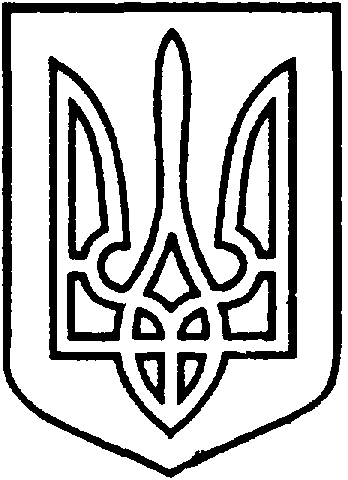 СЄВЄРОДОНЕЦЬКА МІСЬКА ВІЙСЬКОВО-ЦИВІЛЬНА АДМІНІСТРАЦІЯ  СЄВЄРОДОНЕЦЬКОГО РАЙОНУ  ЛУГАНСЬКОЇ  ОБЛАСТІРОЗПОРЯДЖЕННЯкерівника Сєвєродонецької міської  військово-цивільної адміністрації_______________2022  року                                                                   №     Розглянувши клопотання ТОВ «Землевпорядна фірма «ЛАН», про погодження проекту землеустрою щодо організації території земельних часток (паїв) кормових угідь (сіножаті) власників 3 сертифікатів на право на земельну частку (пай) із земель колишнього КСП «Перемога», розташованих за межами населених пунктів, на території Сєвєродонецької міської територіальної громади Сєвєродонецького району Луганської області (в колишніх межах Смолянинівської сільської ради Новоайдарського району), для ведення товарного сільськогосподарського виробництва в контурі № 146 відповідно до пункту 5 статті 186 Земельного кодексу України, статей 5, 7 Закону України «Про порядок виділення в натурі (на місцевості) земельних ділянок власникам земельних часток (паїв)», керуючись пунктом 8 частини третьої статті 6, пунктом 27 частини першої статті 4 Закону України «Про військово-цивільні адміністрації»,зобовˊязую:          1. Погодити проект землеустрою щодо організації території земельних часток (паїв) кормових угідь (сіножаті) власників 3 сертифікатів на право на земельну частку (пай) із земель колишнього КСП «Перемога», розташованих за межами населених пунктів, на території Сєвєродонецької міської територіальної громади Сєвєродонецького району Луганської області (в колишніх межах Смолянинівської сільської ради Новоайдарського району), для ведення товарного сільськогосподарського виробництва в контурі № 146.2. Дане розпорядження підлягає оприлюдненню.  3. Контроль за виконанням цього розпорядження покласти на заступника керівника Сєвєродонецької міської військово-цивільної адміністрації Олега Кузьмінова.Керівник Сєвєродонецької міськоївійськово-цивільної адміністрації  		                  Олександр СТРЮКПро погодження проекту землеустрою щодо організації території земельних часток (паїв) кормових угідь (сіножаті) власників 3 сертифікатів на право на земельну частку (пай) із земель колишнього КСП «Перемога», розташованих за межами населених пунктів, на території Сєвєродонецької міської територіальної громади Сєвєродонецького району Луганської області (в колишніх межах Смолянинівської сільської ради Новоайдарського району), для ведення товарного сільськогосподарського виробництва в контурі № 146Про погодження проекту землеустрою щодо організації території земельних часток (паїв) кормових угідь (сіножаті) власників 3 сертифікатів на право на земельну частку (пай) із земель колишнього КСП «Перемога», розташованих за межами населених пунктів, на території Сєвєродонецької міської територіальної громади Сєвєродонецького району Луганської області (в колишніх межах Смолянинівської сільської ради Новоайдарського району), для ведення товарного сільськогосподарського виробництва в контурі № 146